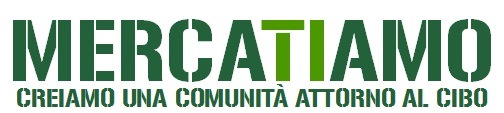 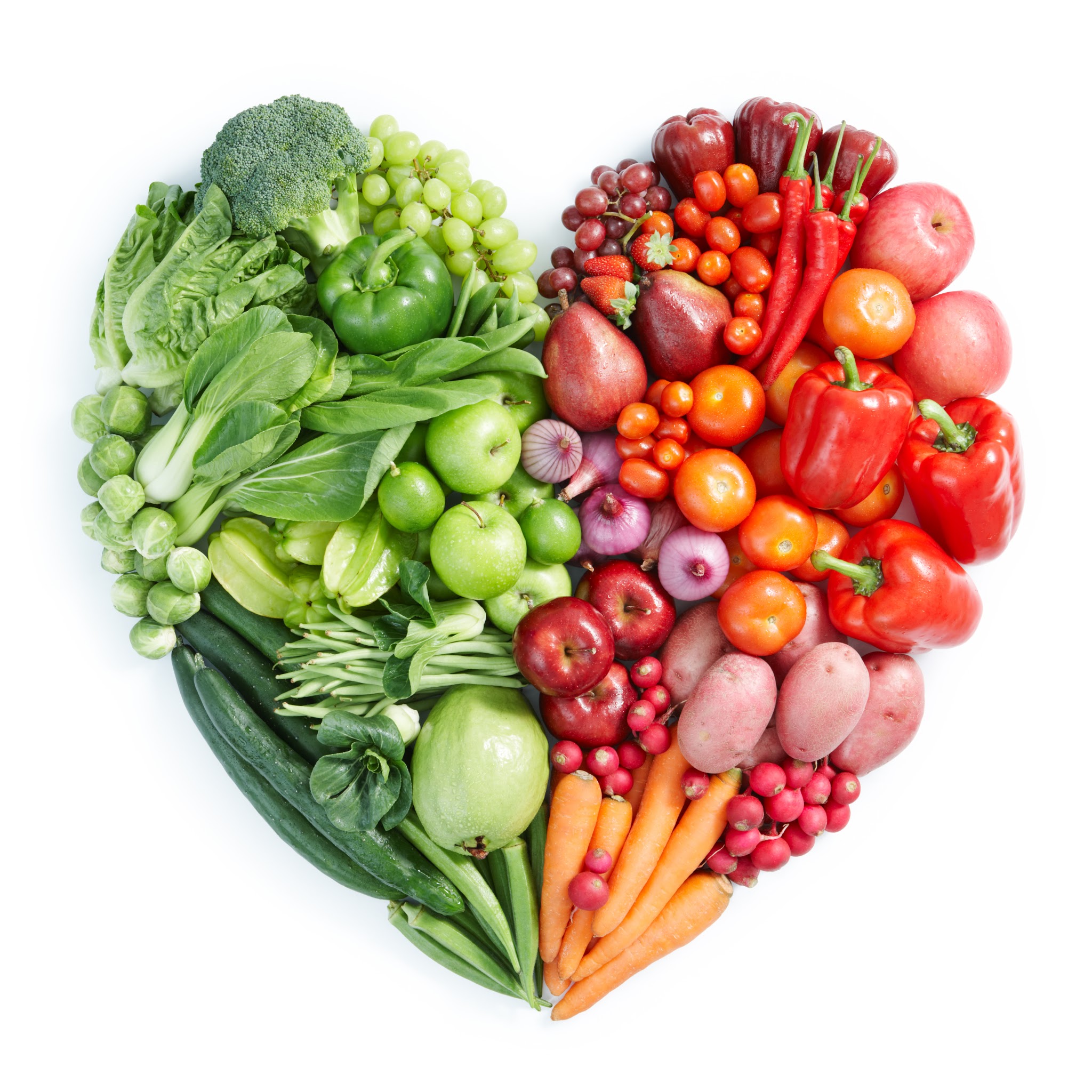 SCHEDA AZIENDA: MIELENome azienda:Indirizzo:Numero arnie:Tipo di apicoltura:Metodo di produzioneBiologica Certificata reg. CEE 834/07Biologica autocertificata Non biologica: Prodotti utilizzati:Conversione al biologico prevista entro:Adesione al percorso PGS del DES di Parma:            SI	     NOAltre caratteristiche che garantiscono la qualità e la sostenibilità dei prodotti e dell’azienda:TipologiaPrincipi attivi/formulati/nome commerciale 